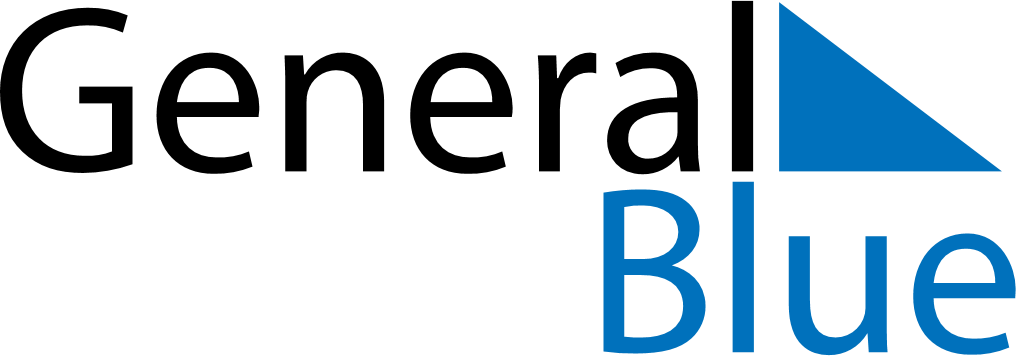 June 2021June 2021June 2021June 2021PhilippinesPhilippinesPhilippinesMondayTuesdayWednesdayThursdayFridaySaturdaySaturdaySunday12345567891011121213Independence DayIndependence Day1415161718191920José Rizal’s birthdayJosé Rizal’s birthday2122232425262627282930